Biology Weekly Planner           Week of 10/23/17  Bio.3.1 Explain how traits are determined by the structure and function of DNA.10/23/17   Monday         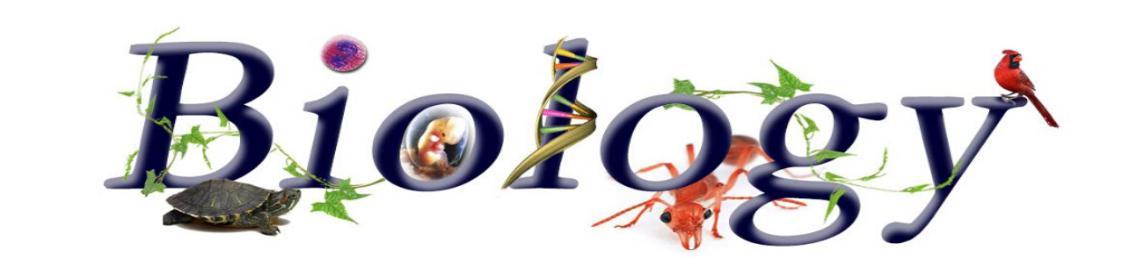 Nesmith room 206   --Project work time10/24/17   Tuesday        Nesmith room 206   --Project work time10/25/17   Wednesday         Nesmith room 206   --Notes:  Mutations and advances pedigree charts-Practice pedigree charts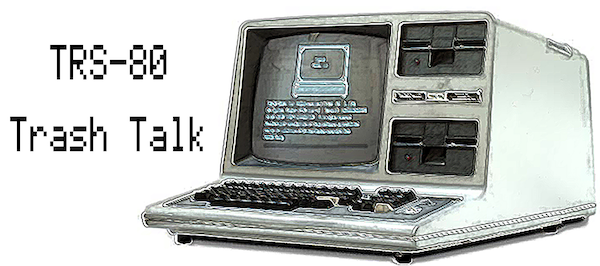 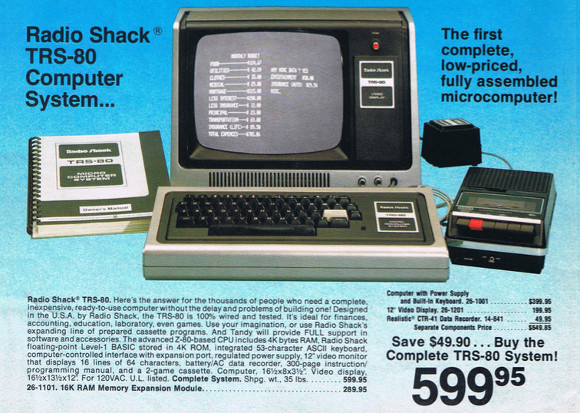 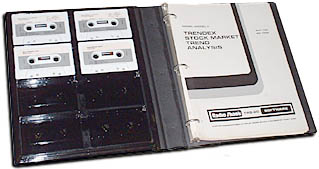 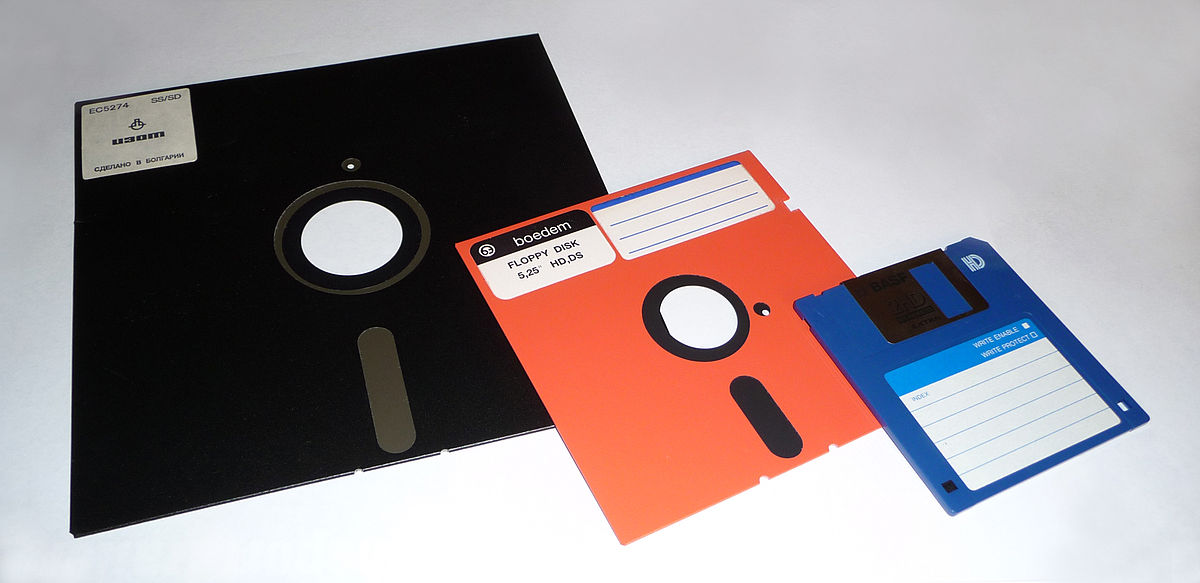 10/26/17   Thursday         Nesmith room 206   --Phones and hand in Blood type mystery-make sure examples 1 and 2 of notes came out right-Notes:  Genetic engineering-10/27/17   Friday         Nesmith room 206   -  PM Fire drillDayObjectiveEssential questionActivitiesHandouts/*HomeworkMon 10/23Explain how traits are determined by the structure and function of DNA.How are traits determined by the structure and function of DNA?Get punnet square quiz backMid-term discussionWork on projectTues10/24Explain how traits are determined by the structure and function of DNA.How are traits determined by the structure and function of DNA?Project recording day!Work on ProjectEmail to schoology address:adrienne.science15@gmail.comWedExplain how traits are determined by the structure and function of DNA.How are traits determined by the structure and function of DNA?Notes:  Mutations and advanced pedigree chartsAmoeba sisters mutations video Blood-type mystery DUE 10/26 (Thurs)Research- Tay Sachs disease   -Turner’s syndrome   -Cystic fibrosis  -Tay-SchsThurExplain how traits are determined by the structure and function of DNA.How are traits determined by the structure and function of DNA?Finish advanced pedigree chartsNotes: Genetic engineeringThis one BLEW my mind!!https://www.youtube.com/watch?v=jAhjPd4uNFY https://www.youtube.com/watch?v=aMDhUsxom0U  GMOsFri10/27Explain how traits are determined by the structure and function of DNA.How are traits determined by the structure and function of DNA?UNIT 5 TEST- HeredityCool quizlet:  https://quizlet.com/1897832/gearig-biology-1-ch-5-multiple-choice-flash-cards/RESEARCH!!  Tay Sachs disease- Tay-Sachs disease is a rare, inherited disease. It is a type of lipid metabolism disorder. It causes too much of a fatty substance to build up in the brain. This buildup destroys nerve cells, causing mental and physical problems. .Infants with Tay-Sachs disease appear to develop normally for the first few months of life. Then mental and physical abilities decline. The child becomes blind, deaf, and unable to swallow. Muscles begin to waste away and paralysis sets in. Even with the best of care, children with Tay-Sachs disease usually die by age 4. 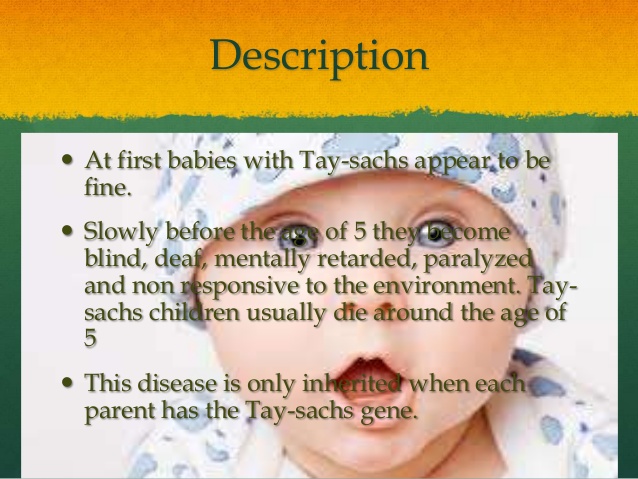 -Turner’s syndrome- Turner syndrome, a condition that affects only females, results when one of the X chromosomes (sex chromosomes) is missing or partially missing. Turner syndrome can cause a variety of medical and developmental problems, including short height, failure of the ovaries to develop and heart defects. 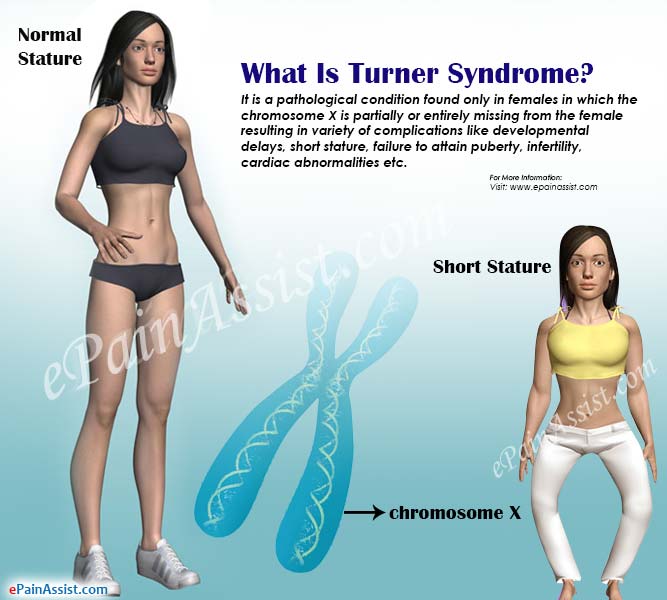    -Cystic fibrosis- Cystic fibrosis is a progressive, genetic disease that causes persistent lung infections and limits the ability to breathe over time.In people with CF, a defective gene causes a thick, sticky buildup of mucus in the lungs, pancreas, and other organs. In the lungs, the mucus clogs the airways and traps bacteria leading to infections, extensive lung damage, and eventually, respiratory failure. In the pancreas, the mucus prevents the release of digestive enzymes that allow the body to break down food and absorb vital nutrients.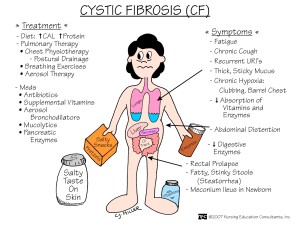 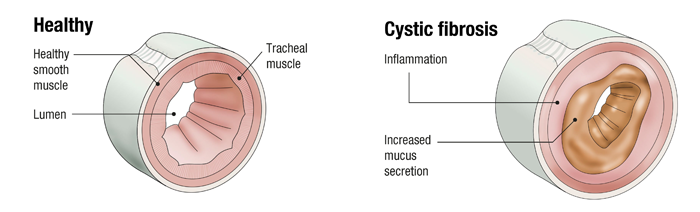 